ΘΕΜΑ AΝα γράψετε στο τετράδιό σας τον αριθμό της καθεμιάς από τις παρακάτω ημιτελείς προτάσεις 1 έως 5 και δίπλα το γράμμα που αντιστοιχεί στη λέξη ή τη φράση, η οποία συμπληρώνει σωστά την ημιτελή πρόταση.A1.Στον καρυότυπο ενός ανθρώπινου σωματικού κυττάρου εντοπίζονται:Α. 92 κεντρομερίδιαΒ. 46 μόρια DNA Γ. 23 χρωμοσώματαΔ. 184 βραχίονες                                                                                                                                              Μονάδες 5A2.Οι μύκητες της αρτοβιομηχανίας είναι μικροοργανισμοί:Α. Προαιρετικά αναερόβιοιΒ. Προαιρετικά αερόβιοιΓ. Υποχρεωτικά αερόβιοιΔ.Υποχρεωτικά αναερόβιοι                                                                                                                                   Μονάδες 5A3.Το οπερόνιο της λακτόζης στο γονιδίωμα του βακτηρίου E. coli είναι υπεύθυνο:Α. Για την παραγωγή ενός μορίου mRNAΒ. Για τη σύνθεση τριών πρωτεϊνικών μορίωνΓ. Για την παραγωγή δύο μορίων mRNAΔ. Για τη σύνθεση πέντε πρωτεϊνικών μορίων                                                                                                                                   Μονάδες 5A4.Άτομα με έλλειψη του ενζύμου ADA:Α.  Μπορούν να αποκτήσουν υγιείς απογόνουςΒ.  Έχουν προδιάθεση εμφάνισης εμφυσήματοςΓ.  Παρουσιάζουν διανοητική καθυστέρησηΔ.  Έχουν προδιάθεση ανάπτυξης καρκίνου σε μικρή ηλικία                                                                                                                                              Μονάδες 5A5.Κατά τη διαδικασία κατασκευής μιας cDNA βιβλιοθήκης δεν χρησιμοποιούνται:A. Μόρια ανιχνευτές B. Αντιβιοτικά Γ. Φορείς κλωνοποίησης Δ. Περιοριστικές ενδονουκλεάσες                                                                                                                                   Μονάδες 5ΘΕΜΑ BB1. Να αντιστοιχίσετε σωστά τον αριθμό καθενός από τους όρους της στήλης Ι με ένα μόνο γράμμα Α, Β ή Γ της στήλης ΙΙ. 	                     Μονάδες 10B2. Ινίδιιο χρωματίνης αποτελείται από 10 νουκλεοσώματα. Το ινίδιο αυτό ξεκινά και καταλήγει σε νουκλεόσωμα και δεν περιλαμβάνονται ενδιάμεσα τμήματα μεταξύ των νουκλεοσωμάτων.      Α) Τί είναι το νουκλεόσωμα και από τί αποτελείται;Β) Από πόσα νουκλεοτίδια αποτελείται το παραπάνω ινίδιο;                                                                                                                                        Μονάδες 4B3. Να σχολιάσετε την προέλευση των γενετικών πληροφοριών που φέρει: α) ένα διαγονιδιακό καλαμπόκι ποικιλίας Bt και β) ένα διαγονιδιακό πρόβατο που παράγει την ανθρώπινη αυξητική ορμόνη.			                  Μονάδες 5B4. Πριν από το 1982 οι κύριες πηγές ινσουλίνης ήταν το πάγκρεας από χοίρους και από βοοειδή. Σήμερα η παραγωγή ανθρώπινης ινσουλίνης από βακτήρια είναι μια πραγματικότητα. Ποιά είναι τα ένζυμα που συμμετέχουν στη συγκεκριμένη διαδικασία και ποιός ο ρόλος του καθενός σε αυτήν;                                                                                                                                   Μονάδες 6ΘΕΜΑ ΓΓ1. Η αλληλουχία βάσεων που ακολουθεί αποτελεί ανθρώπινο γονίδιο.5’-CCAGTTACGATGATTGAATCCCAAACGGTATATGCTAGACCGGC-3’3’-GGTCAATGCTACTAACTTAGGGTTTGCCATATACGATCTGGCCG-5’Το γονίδιο αυτό εκφράζεται μόνο σε συγκεκριμένο ιστό του ανθρώπινου σώματος κωδικοποιώντας το ακόλουθο ολιγοπεπτίδιο: H2N – met – pro – gly – ile – cys – COOHΑ)Να εντοπίσετε ποιά από τις αλυσίδες του γονιδίου είναι η κωδική και ποιά η μη κωδική αιτιολογώντας την απάντησή σας.	                  Μονάδες  6Β)Ποιά είναι η αλληλουχία των βάσεων του μορίου που μεταφέρεται στα ριβοσώματα προκειμένου να γίνει η σύνθεση του παραπάνω ολιγοπεπτιδίου; Να αιτιολογήσετε την απάντησή σας.                                                                                         	                   Μονάδες 6  Γ)Έστω ότι σε μια δεδομένη χρονική στιγμή, κατά τη διάρκεια της πρωτεϊνοσύνθεσης,  απομακρύνεται από το ριβόσωμα το 3ο tRNA. Ποιός ο αριθμός των αμινοξέων που έχουν χρησιμοποιηθεί μέχρι τη στιγμή αυτή για τη σύνθεση του παραπάνω ολιγοπεπτιδίου; Να αιτιολογήσετε την απάντησή σας.                                                                                                                                        Μονάδες 7Δίνονται: pro: CCU, CCC, CCA, CCGgly: GGU, GGC, GGA, GGGile: AUU, AUC, AUAcys: UGU, UGC Γ2. Έστω ότι απομονώθηκε DNA από σωματικό ανθρώπινο κύτταρο. Σε μοριακή ανάλυση των βάσεών του που ακολούθησε, εντοπίστηκαν 3 αλληλόμορφα γονίδια για μια συγκεκριμένη ιδιότητα.  Να σχολιάσετε τους τρεις διαφορετικούς πιθανούς λόγους που εξηγούν την παρουσία του 3ου αλληλόμορφου στο ανθρώπινο κύτταρο.                                                                                                                                        Μονάδες 6ΘΕΜΑ Δ Δ1. Σε πληθυσμό ποντικών το χρώμα μπορεί να είναι μαύρο, άσπρο ή καφέ, ενώ τα πόδια τους μπορεί να είναι κανονικά ή κοντά. Διασταυρώθηκε ένα θηλυκό καφέ με κοντά πόδια με ένα μαύρο αρσενικό με κανονικά πόδια, δίνοντας απογόνους με αναλογία:1 ♂ καφέ με κανονικά πόδια1 ♀ μαύρο με κανονικά πόδιαΘηλυκό άτομο της θυγατρικής γενιάς που προέκυψε διασταυρώθηκε με αρσενικό άτομο με άσπρο χρώμα και κοντά πόδια και προέκυψαν απόγονοι με αναλογία:1 ♂ μαύρο με κοντά πόδια1 ♂ μαύρο με κανονικά πόδια1 ♂ καφέ με κοντά πόδια1 ♂ καφέ με κανονικά πόδια2 ♀ άσπρα με κοντά πόδια2 ♀ άσπρα με κανονικά πόδιαΝα εξηγήσετε τον τύπο κληρονομικότητας των δύο ιδιοτήτων κάνοντας τις κατάλληλες διασταυρώσεις.Δίνεται ότι ο φυλοκαθορισμός στα ποντίκια γίνεται όπως και στον άνθρωπο.Να μην αναφερθούν οι νόμοι του Mendel.                                                                                                                                   Μονάδες 8Δ2.Να αναφερθούν και να σχολιαστούν τρεις περιπτώσεις μελέτης κληρονομικότητας στον άνθρωπο, όπου δεν μπορεί να εφαρμοστεί ο 2ος νόμος του Mendel.                                                                                                                                       Μονάδες 6Δ3.Φυσιολογικό ζευγάρι αποκτά απόγονο με σύνδρομο Klinefelter. Ο απόγονος αυτός υποβλήθηκε σε ανάλυση της αλληλουχίας των βάσεων του DNA των φυλετικών του χρωμοσωμάτων. Από την ανάλυση προέκυψαν τρεις διαφορετικές αλληλουχίες βάσεων DNA. Α) Ποιά τα χαρακτηριστικά ενός ατόμου με σύνδρομο Klinefelter;Β) Να εξηγήσετε τους πιθανούς μηχανισμούς σύμφωνα με τους οποίους μπορεί να γεννήθηκε το συγκεκριμένο παιδί από τους παραπάνω φυσιολογικούς γονείς.                                                                                                                                   Μονάδες 6Δ4. Να σχολιαστούν τα χαρακτηριστικά που πρέπει να διαθέτει ένα πλασμίδιο, έτσι ώστε να θεωρείται κατάλληλο ως φορέας κλωνοποίησης (στα πλαίσια κατασκευής μιάς βιβλιοθήκης).                                                                                                                                              Μονάδες 5Καλή Επιτυχία!!!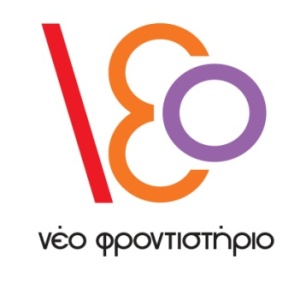 ΜΑΘΗΜΑΒΙΟΛΟΓΙΑ ΠΡΟΣΑΝΑΤΟΛΙΣΜΟΥΕΠΑΝΑΛΗΠΤΙΚΟ ΔΙΑΓΩΝΙΣΜΑ 2017ΤΑΞΗΚΑΘΗΓΗΤΗΣΗΜΕΡΟΜΗΝΙΑΔΙΑΡΚΕΙΑ3 ΩΡΕΣΣτήλη ΙΣτήλη ΙΙΔρεπανοκυτταρική αναιμία Ρετινοβλάστωμα Α. Ανάλυση καρυοτύπου (και χρώση Giemsa)Σύνδρομο DownΣύνδρομο TurnerΈλλειψη ADAΒ. Μοριακή ανάλυση DNA (PCR)Έλλειψη α1-αντιθρυψίνηΤρισωμία 13Σύνδρομο Cri du chatΓ. Βιοχημικές δοκιμασίεςΦαινυλκετονουρίαβ-θαλασσαιμία